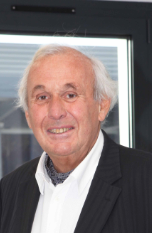 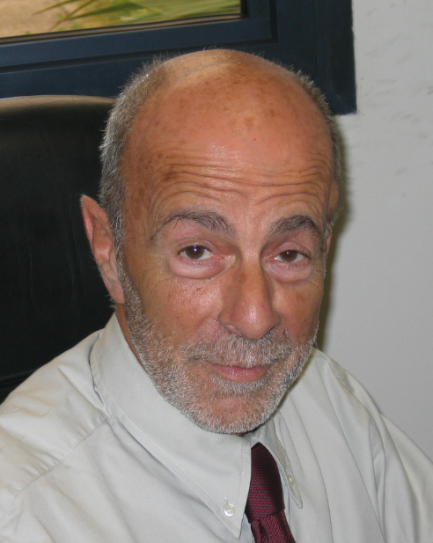 	JEAN –CHARLES MEYER		            				JEAN-FRANCOIS GAVELLE	Co-fondateur de SOGIREX					Co-fondateur de Sogirex